 KARTA ZGŁOSZENIOWA DO KONKURSU „OPOWIEDZ…” 2022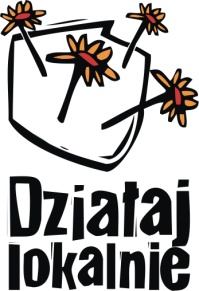 PROGRAM DZIAŁAJ LOKALNIE  – ETAP LOKALNY…………………………………………………………………………………………………………………………………………………. (NAZWA ORGANIZACJI/ GRUPY NIEFORMALNEJ ZGŁASZAJĄCEJ PRACĘ)PROSZĘ ZAZNACZYĆ KATEGORIĘ, DO KTÓREJ NALEŻY ZGŁASZANA PRACAKATEGORIA 1 – NASZE MIEJSCEAUTORA:.....................................................................................................................................TYTUŁ PRACY:………………………………………………………………………………………………………………... FORMA PRACY * : 	 □ REPORTAŻ FILMOWY		□  KRÓTKI FILMKATEGORIA 2 – MAKING OFF – HISTORIA TWORZENIA PROJEKTU ………………………………………………………………………………………………...................................................TYTUŁ PRACY:…………………………………………………………………………………………………………………FORMA PRACY * : 	 □ REPORTAŻ FILMOWY		□  KRÓTKI FILMKATEGORIA 3  – BOHATERIMIĘ I NAZWISKO AUTORA:.....................................................................................................................................TYTUŁ PRACY:…………………………………………………………………………………………………………………FORMA PRACY * : 	 □ REPORTAŻ FILMOWY		□  KRÓTKI FILMKATEGORIA 4  – IMPACTIMIĘ I NAZWISKO AUTORA:.....................................................................................................................................TYTUŁ PRACY:…………………………………………………………………………………………………………………FORMA PRACY * : 	 □ REPORTAŻ FILMOWY		□  KRÓTKI FILM* Reportaż multimedialny i krótki film nie mogą być dłuższe niż 2,5 minutyNALEŻY DOŁĄCZYĆ KRÓTKI OPIS PRACY (DO 1000 ZNAKÓW ZE SPACJAMI):………………………………………………………………………………………………………………………………………………………………………………………………………………………………………………………………………………………………………………………………………………………………………………………………………………………………………………………………………………………………………………………………………………………………………………………………………………………………………………………………………………………………………………………………………………………………………………………………………………………………………………………………………………………………………………………………………………………………………………………………………………………KARTĘ ZGŁOSZENIOWĄ NALEŻY PRZESŁAĆ NA ADRES E-MAIL: i.sztremer@warminskizakatek.com.pl do 05 stycznia 2023  roku.